インターネットを利用した寄付金のお振込み方法（クレジットカード決済）ふるさと納税制度のサイトから、クレジットカード決済でお振込みをする方法は以下の通りです。「Yahoo!ふるさと納税」を利用した寄付金のお振込み方法①埼玉、②地域　として検索をクリック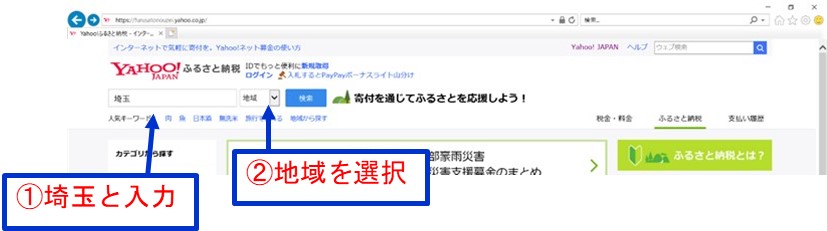 2) 埼玉県　をクリック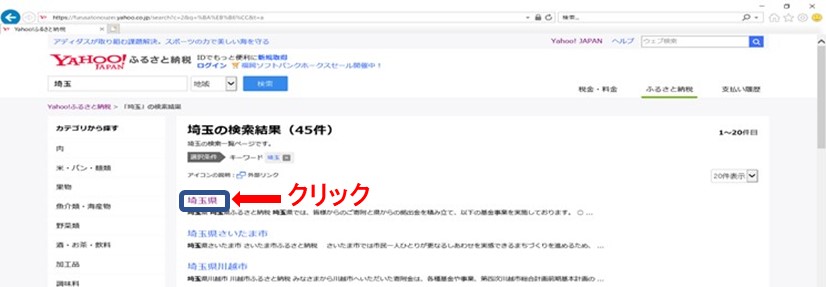 3) お申し込みはこちら　をクリック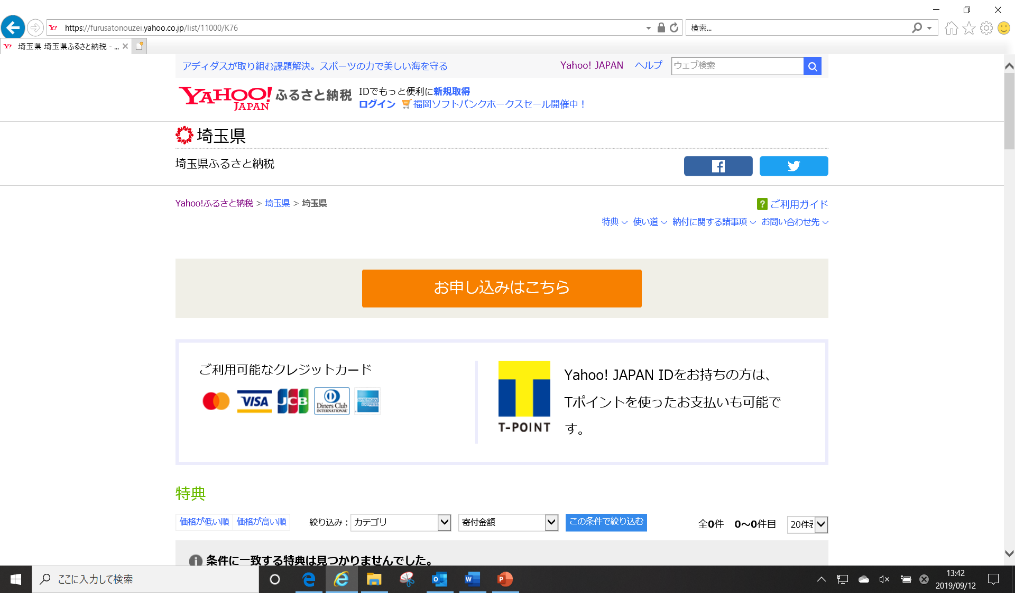 4) 使い道の欄は必ず【寄附B　浦和高校】を選択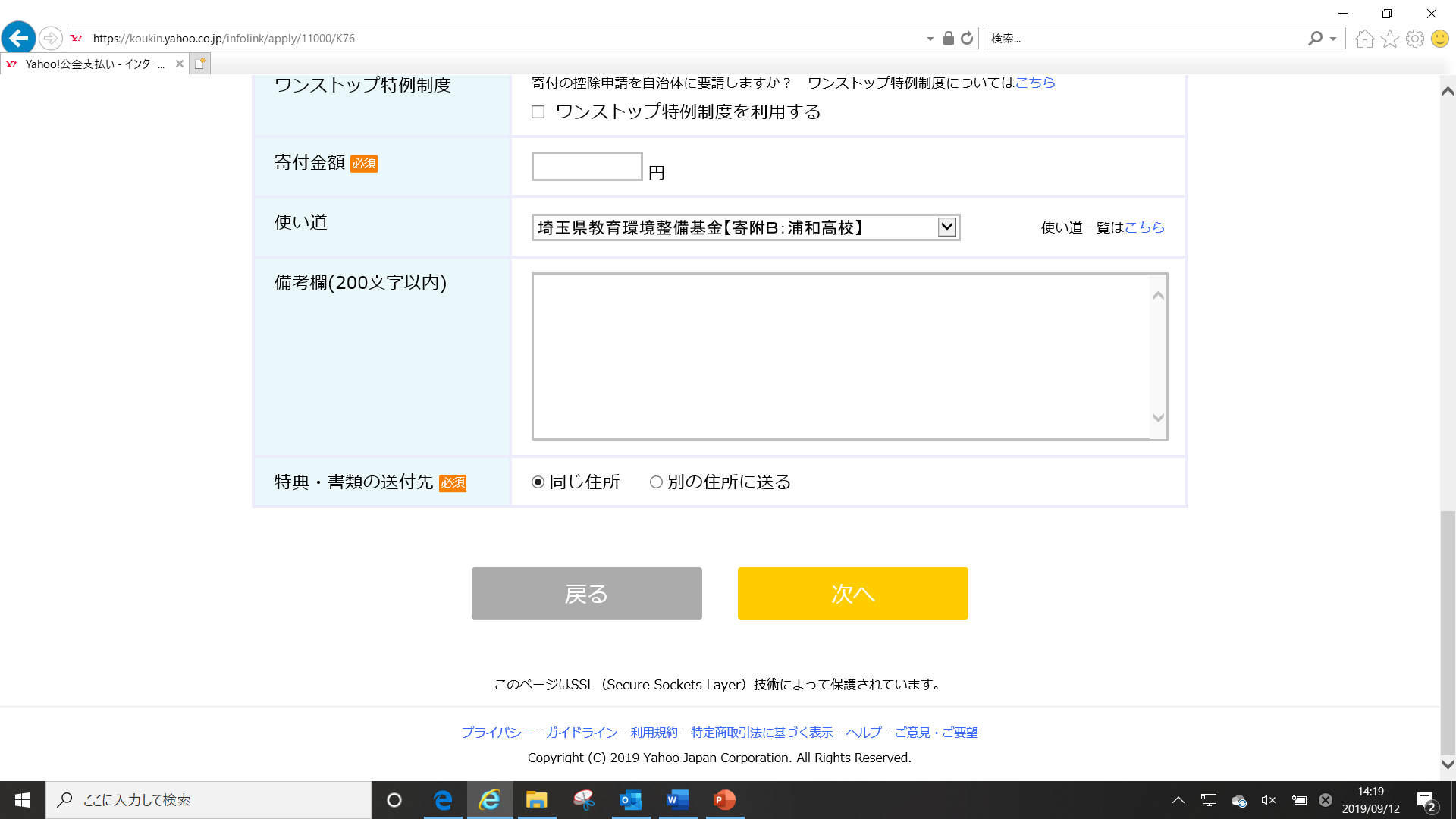 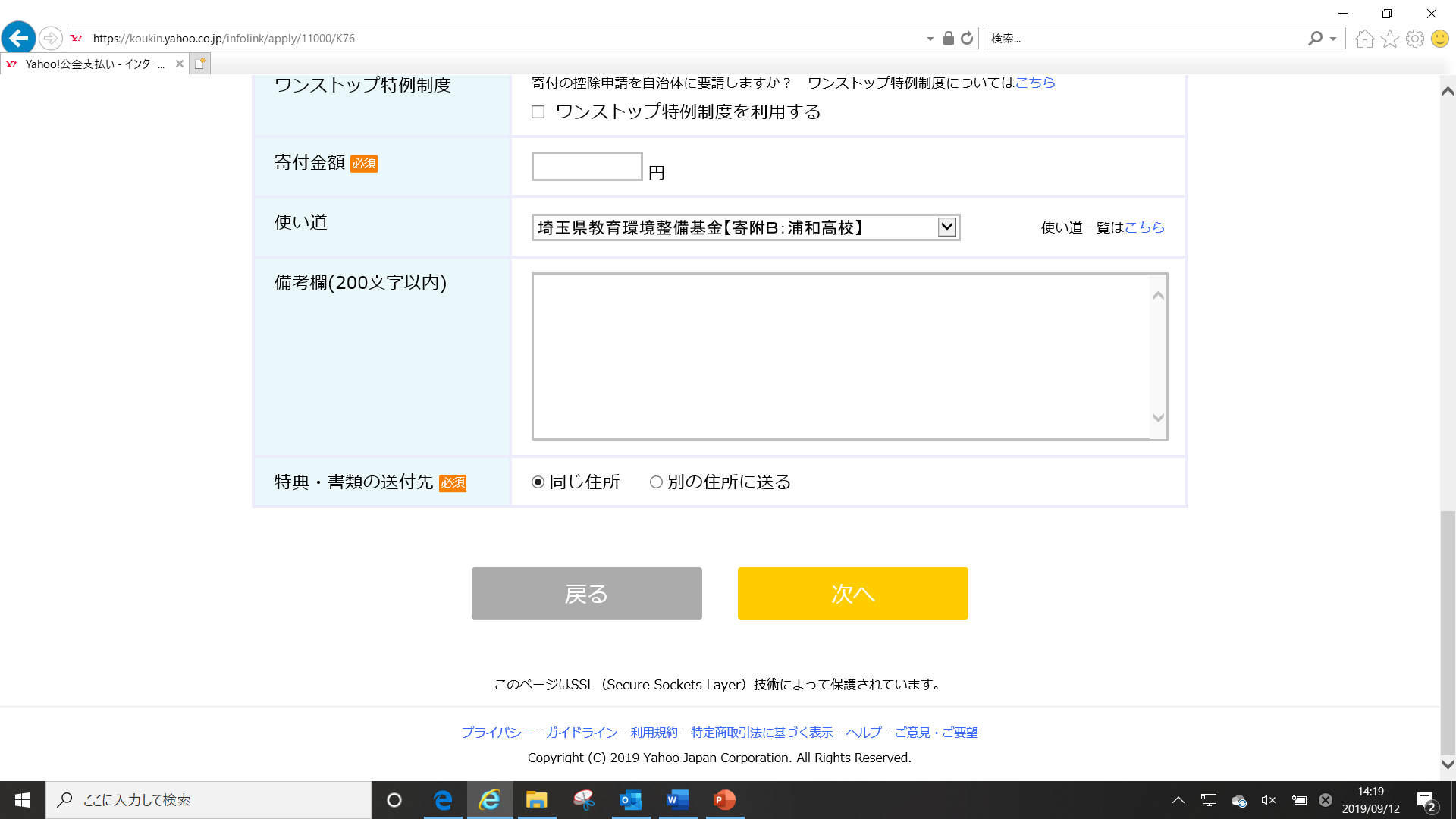 5） その他必要事項を記載して申し込む「ふるさとチョイス」を利用した寄付金のお振込み方法まず会員登録してログイン（登録済の方はそのままログイン）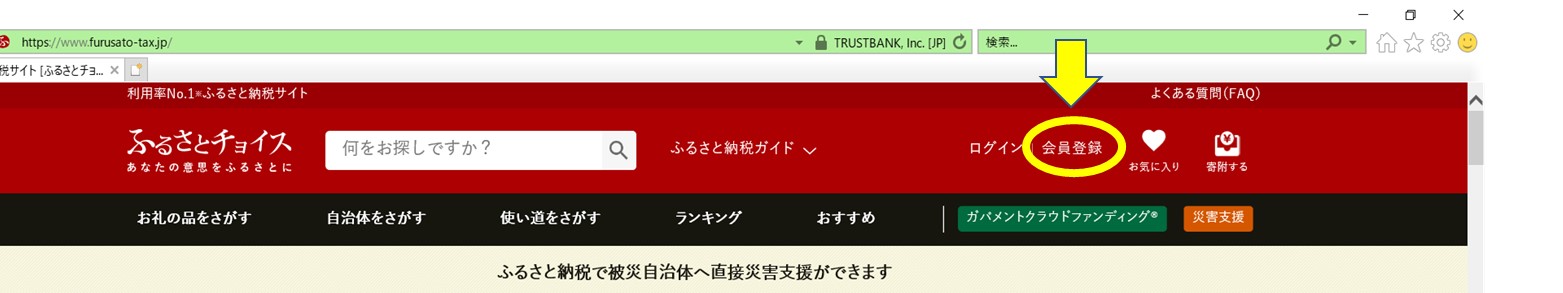 埼玉県　と入力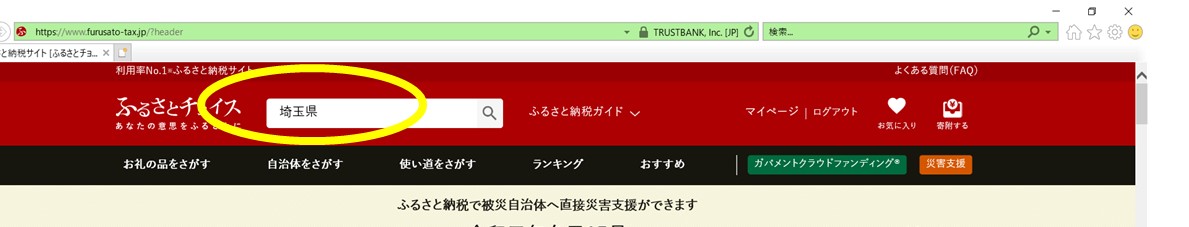 「使い道」を選択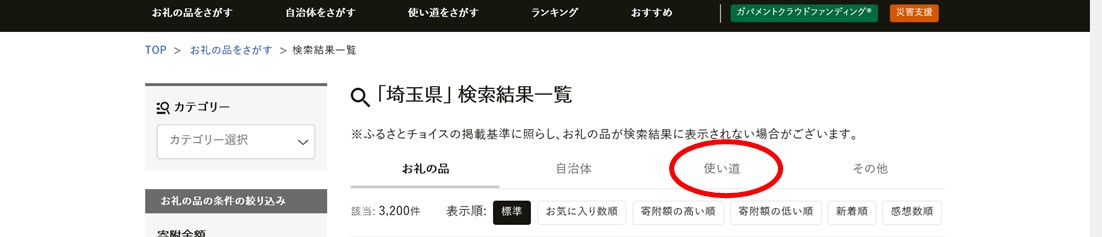 “埼玉県教育環境整備基金【寄附B】※アンケート欄でご希望の学校名をお選びください”　をクリック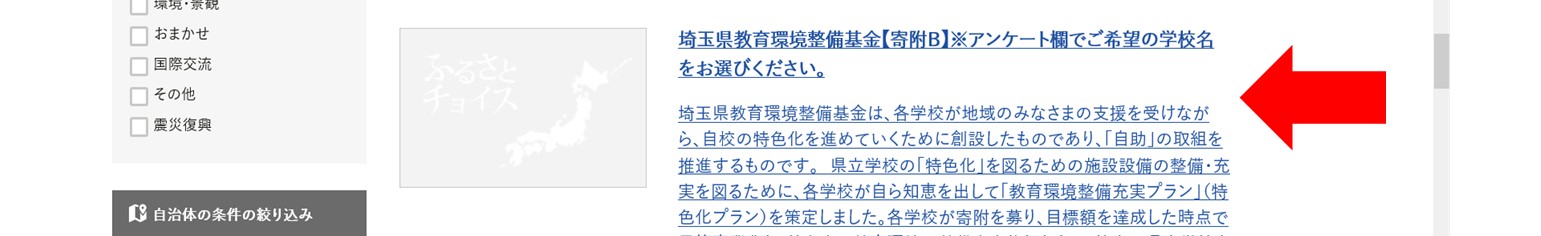 “「お礼の品」不要の寄附をする”　をクリック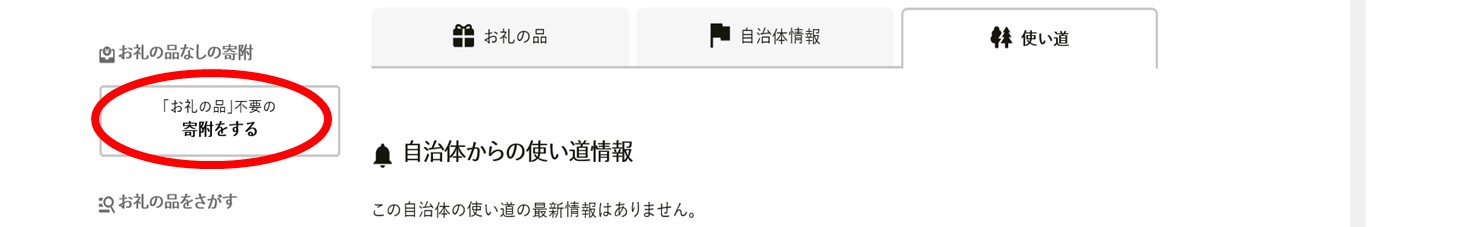 “寄附金額”　を記載して“寄附をする”　をクリック“埼玉県教育環境整備基金【寄附B】※アンケート欄でご希望の学校をお選びください”　をチェックして　“次へ進む”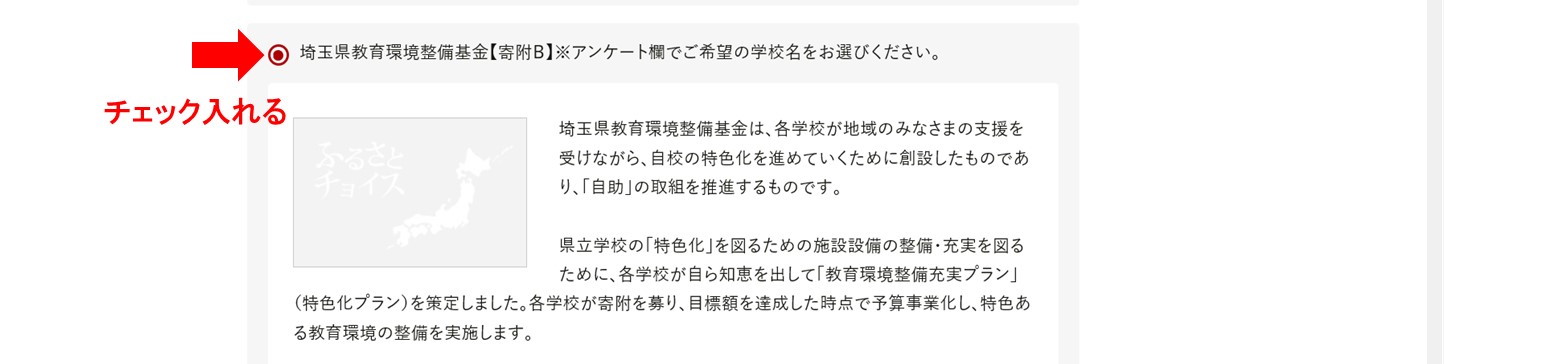 必要情報を記入して　“次へ進む”“自治体からのアンケート”で“浦和高等学校”を選んで　“確認へ進む”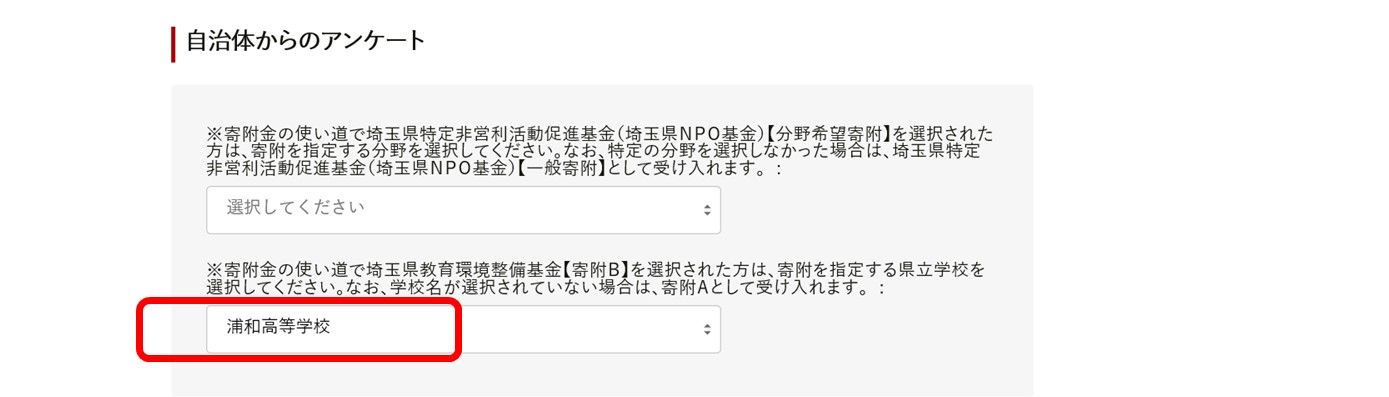 